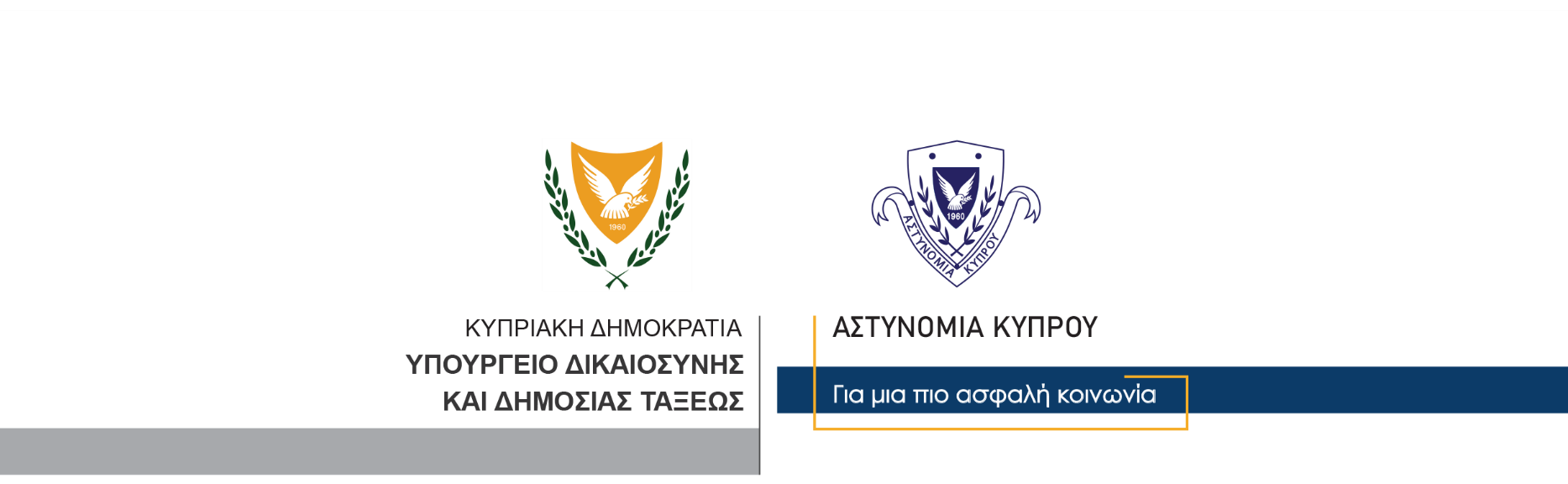 27 Απριλίου, 2021                                 	Δελτίο Τύπου 1 –  Εντοπισμός κροτίδων  	Πρόσωπο ηλικίας 28 ετών, συνελήφθη χθες βράδυ για αυτόφωρο αδίκημα και τέθηκε υπό κράτηση, για διευκόλυνση των ανακρίσεων, σχετικά με διερευνώμενη υπόθεση παράνομης κατοχής εκρηκτικών υλών. 	Σε έρευνα που προηγήθηκε της σύλληψης του 28χρονου, στην οικία του στη Λεμεσό, εντοπίστηκαν και κατασχέθηκαν 74 εργοστασιακές κροτίδες και ένα πυροτέχνημα.  	Το Τμήμα Μικροπαραβάσεων Λεμεσού συνεχίζει τις εξετάσεις. Κλάδος Επικοινωνίας     Υποδιεύθυνση Επικοινωνίας Δημοσίων Σχέσεων & Κοινωνικής Ευθύνης